Приложение 4Группа «Синяя трапеция»Задача 1Сумма двух углов равнобедренной трапеции равна 16°. Найдите меньший угол.Задача 7В трапецию, высота которой равна 2, вписана окружность. Найдите радиус этой окружности.Задача 8Боковая сторона равнобедренной трапеции равна 4, средняя линия – 6. Найдите периметр этой трапеции.Задача 10Основания трапеции равны 4 и 10. Найдите меньший из отрезков, на которые делит среднюю линию этой трапеции одна из её диагоналей.Группа «Зеленая окружность»Задача 3Площадь круга равна  49Π.  Найдите его радиус.Задача 6Угол А четырехугольника ABCD, вписанного в окружность, равен 166°. Найдите угол С четырехугольника.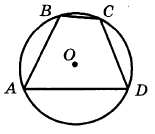 Задача 9Найдите вписанный угол, опирающийся на дугу, которая составляет  окружности.Задача 10Найдите диагональ прямоугольника, вписанного в окружность, радиус которой  равен 1,5.Группа «Черный квадрат»Задача 1Диагональ квадрата, в который вписана окружность, равна . Найдите радиус вписанной окружности.Задача 2Найдите диагональ квадрата,  вписанного в окружность, радиус которой равен 10,5.Задача 3Найдите площадь фигуры ABCD, считая стороны квадратных клеток равными 1. 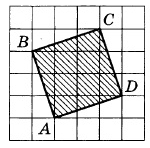 Задача 5Найдите сторону квадрата, вписанного в окружность радиуса .Группа «Красный треугольник»Задача 1Радиус окружности, описанной около правильного треугольника, равен 6. Найдите высоту этого треугольника.Задача 4В треугольнике ABC угол С равен 90°, угол В равен 60°. Найдите   ∙ ВС, если АВ=Задача 10В равностороннем треугольнике высота равна  . Найдите сторону  треугольника.Задача 11Один из двух углов равнобедренного треугольника равен 152°. Найдите один из двух других его углов.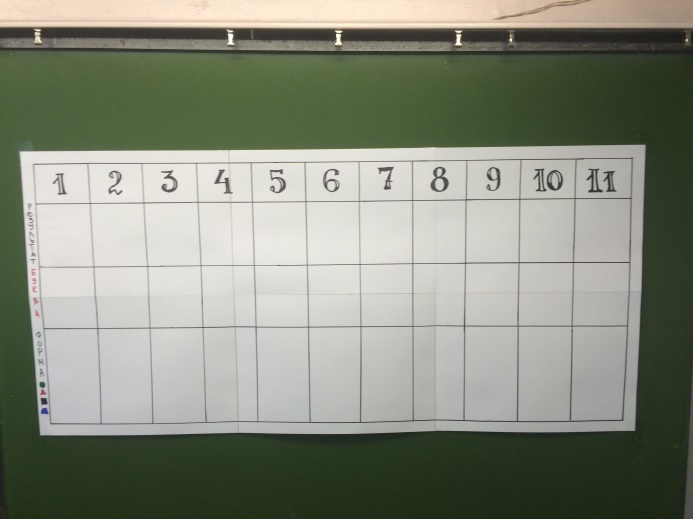 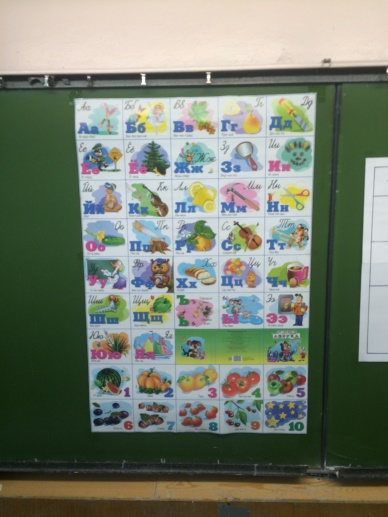 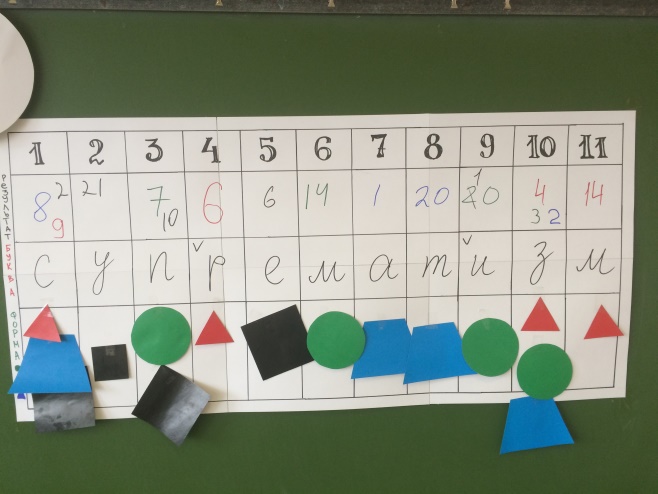 